Руководствуясь п.4 ст.15  Федерального закона от 06.10.2003 года № 131-ФЗ "Об общих принципах организации местного самоуправления в Российской Федерации", Уставом Новосильского района, Новосильский районный   Совет народных депутатов РЕШИЛ:1. Принять  администрацией Новосильского района часть полномочий по осуществлению дорожной деятельности в части закупки дорожной техники для содержания автомобильных дорог местного значения;2. Срок, на который передается осуществление полномочий, по дорожной деятельности в  части закупки дорожной техники для содержания автомобильных дорог местного значения, устанавливается соглашением о передаче полномочий.Указанное Соглашение должно заключаться на определенный срок, содержать положения, устанавливающие основания и порядок прекращения его действия.3. Решение вступает в силу с момента его принятия.Председатель районного Совета народных депутатов                                           К.В. Лазарев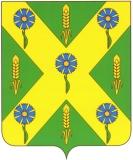 РОССИЙСКАЯ ФЕДЕРАЦИЯ                                                          ОРЛОВСКАЯ ОБЛАСТЬ                                 Новосильский  районный  Советнародных  депутатов303500Орловская обл., г. Новосиль ул.К.Маркса 16                                                                            _______________ _______ _т.2-19-59Р Е Ш Е Н И Е         30 января 2018  года                                                     №   97 - РСО решении «О принятии  администрациейНовосильского района части полномочийпо осуществлению дорожной деятельности в части закупки дорожной техникидля содержания автомобильных дорогместного значения »   Руководствуясь ч.4 ст.15  Федерального закона от 06.10.2003 года № 131-ФЗ "Об общих принципах организации местного самоуправления в Российской Федерации", Уставом Новосильского района, Новосильский районный Совет народных депутатов РЕШИЛ:  1. Принять решение «О принятии администрацией Новосильского района части полномочий по осуществлению дорожной деятельности в части закупки дорожной техники для содержания автомобильных дорог местного значения».  2. Направить принятое решение главе Новосильского района для подписания и опубликования.  3. Контроль за исполнением принятого решения возложить на комиссию по бюджету, налогам и экономической реформе и комиссию по законодательству и правовому регулированию.      Председатель Новосильскогорайонного Совета народных депутатов                                     К. В. Лазарев                                                                        РОССИЙСКАЯ   ФЕДЕРАЦИЯ                                                                                       ОРЛОВСКАЯ   ОБЛАСТЬ                                    Новосильский районный Совет                              народных депутатов303500Орловская обл.г. Новосиль ул.К.Маркса 16                                                                               т.2-19-59                                             Р Е Ш Е Н И Е  № 792     Принято районным Советом народных депутатов                    30  января  2018 годаРуководствуясь ч.4 ст.15  Федерального закона от 06.10.2003 года № 131-ФЗ "Об общих принципах организации местного самоуправления в Российской Федерации", Уставом Новосильского района, Новосильский районный Совет народных депутатов РЕШИЛ:1. Принять  администрацией Новосильского района часть полномочий по осуществлению дорожной деятельности в части закупки дорожной техники для содержания автомобильных дорог местного значения;2. Срок, на который передается осуществление полномочий, по дорожной деятельности в  части закупки дорожной техники для содержания автомобильных дорог местного значения, устанавливается соглашением о передаче полномочий.Указанное Соглашение должно заключаться на определенный срок, содержать положения, устанавливающие основания и порядок прекращения его действия.3. Решение вступает в силу с момента его принятия.  Председатель Новосильского                        Глава Новосильского района районного Совета народных депутатов                          _________________К. В. Лазарев                   ____________А. И. Шалимов                                                                                                                   «___»___________2018 года                            «___»___________2018 годаО принятие администрацией Новосильского района части полномочий по осуществлению дорожной деятельности в части закупки дорожной техники для содержания автомобильных дорог местного значения  О принятие администрацией Новосильского района части полномочий по осуществлению дорожной деятельности в части закупки дорожной техники для содержания автомобильных дорог местного значения  